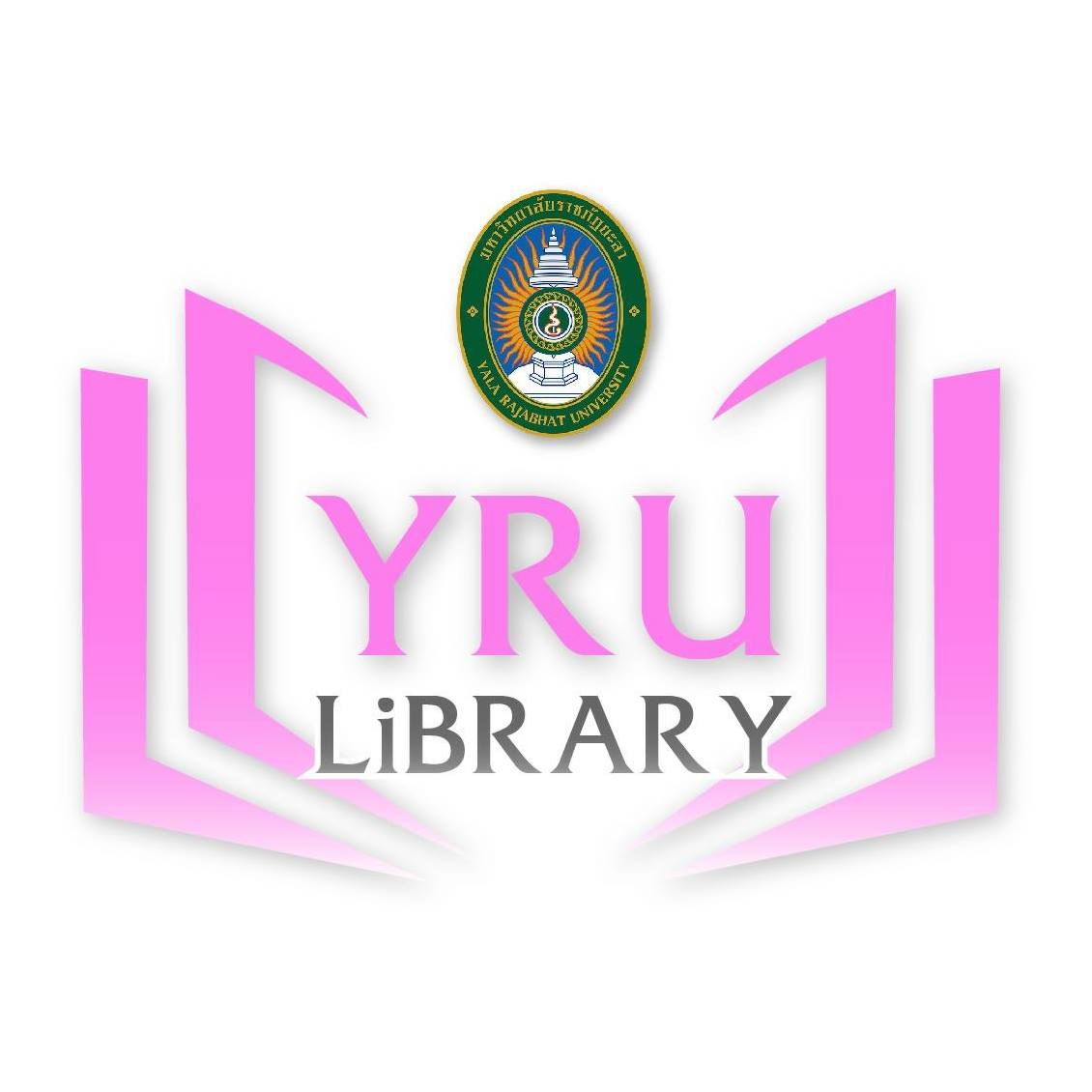 แบบฟอร์มสมัครประกวดออกแบบ Infographic หัวข้อ “การอนุรักษ์พลังงานและสิ่งแวดล้อมง่ายๆ ภายในห้องสมุด”ชื่อผลงานการประกวด : ………………………………………………………………………………………………………………….ชื่อผู้ส่งผลงานเข้าประกวด : 1. นาย/นางสาว……………………………..………………….นามสกุล.……….………………………………………………………หลักสูตร....…………………………….…………….……….…คณะ....………………………….……………….…………….…………..รหัสนักประจำตัวนักศึกษา …………………………………………………เบอร์โทรติดต่อ....…………….................…………. E-mail................................................................................................................................................................ 2. นาย/นางสาว………………………………….……………..นามสกุล.……….………………………………………………………หลักสูตร....…………………………….…………….……….…คณะ....………………………….……………….…………….…………..รหัสนักประจำตัวนักศึกษา …………………………………………………เบอร์โทรติดต่อ....…………….................…………. E-mail................................................................................................................................................................3. นาย/นางสาว………………………………………….……..นามสกุล.……….………………………………………………….หลักสูตร....…………………………….…………….……….…คณะ....………………………….……………….…………….…………..รหัสนักประจำตัวนักศึกษา …………………………………………………เบอร์โทรติดต่อ....…………….................…………. E-mail................................................................................................................................................................แรงบันดาลใจและวัตถุประสงค์การสื่อสารของอินโฟกราฟฟิก ……………………………………………………………………………………………………………………………………………………………………………………………………………………………………………………………………………………………………………………………………………………………………………………………………………………………………………………………………………………………………………………………………………………………………………………………………………………………………………………………………………………………………………………………………………………………………………………………………ท่านได้รับทราบเงื่อนไขการประกวดอย่างครบถ้วน                                                                       และยอมรับในเงื่อนไขดังกล่าวทุกประการ ลงชื่อ.....................................................................หมายเหตุ กำหนดส่งใบสมัครและผลงานการออกแบบ วันที่ 1-12 กุมภาพันธ์ 2564 	   ส่งมาที่ Email: isara.s@yru.ac.thประกวดออกแบบ Infographic หัวข้อ “การอนุรักษ์พลังงานและสิ่งแวดล้อมง่ายๆ ภายในห้องสมุด”ทางศูนย์บรรณสารสนเทศขอเชิญชวนนักศึกษา เข้าร่วมประกวดการออกแบบ อินโฟกราฟิก ในหัวข้อ “การอนุรักษ์พลังงานและสิ่งแวดล้อมง่ายๆ ภายในห้องสมุด” ภายใต้แนวคิดที่ว่าการมีพลังงานใช้อย่างยั่งยืน เกิดจากประชาชนมีความรู้และความเข้าใจทางด้านพลังงานอย่างถูกต้องและตระหนักถึงความสำคัญของการมีพลังงานใช้อย่างเพียงพอ และรู้จักใช้อย่างรู้คุณค่า กติกาการเข้าร่วมกิจกรรม1. กำหนดส่งใบสมัครและภาพอินโฟกราฟฟิกเข้าประกวดได้ตั้งแต่วันที่ 1 – 12 กุมภาพันธ์ 25642. ขนาดของภาพอินโฟกราฟฟิกเท่ากับขนาดของกระดาษ A33. ในอินโฟกราฟฟิกต้องมีเนื้อหาสร้างแรงบันดาลใจให้เห็นคุณค่าและตระหนักถึงความสำคัญของพลังงานและสิ่งแวดล้อม และสนับสนุนให้ใช้พลังงานอย่างมีประสิทธิภาพและรู้คุณค่า โดยในอินโฟกราฟิกที่จัดทำต้องมีส่วนประกอบ ดังนี้ - ชื่ออินโฟกราฟิกที่ผู้เข้าแข่งขันส่งเข้าประกวด	- มีตราสัญลักษณ์ (logo) ของ ห้องสมุด- เนื้อหา รูปภาพ ฯลฯ- ระบุแหล่งที่มาของข้อมูลในภาพ Infographic เช่น เว็บไซต์ของกรมพัฒนาพลังงานทดแทนและอนุรักษ์พลังงาน กระทรวงพลังงาน (www.dede.go.th)4. ผู้เข้าร่วมกิจกรรมต้องส่งอินโฟกราฟฟิกพร้อมอธิบายแรงบันดาลใจและวัตถุประสงค์การสื่อสารของอินโฟกราฟฟิก มาที่อีเมล์: isara.s@yru.ac.th 5. ผลงานของผู้ส่งเข้าประกวดทั้งหมดจะถูกเผยแพร่ผ่าน Facebook Fan Page และเว็บไซต์ของศูนย์บรรณสารสนเทศ ม.ราชภัฏยะลาคุณสมบัติผู้เข้าร่วมกิจกรรมนักศึกษามหาวิทยาลัยราชภัฏยะลา จำนวนทีมละ 1-3 คนเกณฑ์การตัดสิน1. ความสอดคล้องของเนื้อหากับหัวข้อที่กำหนด 	(40 คะแนน)2. ความถูกต้องของเนื้อหาตามหลักวิชาการ		(20 คะแนน)3. ความคิดสร้างสรรค์				(20 คะแนน)4. ความสวยงาม (องค์ประกอบศิลป์)		(10 คะแนน)5. เทคนิคในการสร้างชิ้นงาน			(10 คะแนน)		(รวม 100 คะแนน)รางวัล	รางวัลชนะเลิศ		ทุนการศึกษา  3,000 บาท	รองชนะเลิศอันดับ 1 	ทุนการศึกษา  2,000 บาท	รองชนะเลิศอันดับ 2	ทุนการศึกษา  1,000 บาทประกาศรายชื่อผู้โชคดี	วันที่ 19 ก.พ. 2564ติอต่อสอบถาม	คุณอิสรา  แสงสุวรรณ Tel. 087-7579944 email: isara.s@yru.ac.th	งานบริการตอบคำถามและค้นคว้า ชั้น 1 อาคารศูนย์บรรณสารสนเทศ